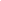 MAND AND MANDF BOARD MEMBERS:EXECUTIVE DIRECTOR (NON-VOTING)Paid positionServes in two capacities: as a COO and an Administrative AssistantManages operations, finances, member services, communications, etc.TRANSFERABLE SKILLS: Leading a member-based non-profit and foundation; operations, finances, fundraising, communications, member services, website and other communication channel managementPAST PRESIDENT Serves as an advisor to the PresidentChairs the Scholarships and Awards CommitteeServes as the Board Liaison to the Public Policy PanelWorks with the MANDF Chair and ED on the scholarship processLeads the Strategic Planning process every 3 yearsTRANSFERABLE SKILLS: see PresidentPRESIDENTServes as the Chair of the MAND Board and leader of the organizationWorks with the President-elect and Executive Director on strategic plan goals and other organizational issues as they ariseCoordinates on-boarding and training of new board members and other leadersOversees the ED’s performance review, hiring and firing as neededAttends FNCETRANSFERABLE SKILLS: Leading a nonprofit board, communication, motivational and organizational skills, managing conflict and problem-solving, public speakingPRESIDENT ELECT2020-2021 TREASURER OF MANDF BOARDIn the absence of the President, serves as the Chair of the MAND Board Works with the President and Executive Director on strategic plan goals and other organizational issues as they ariseServes on the DIEB CommitteeAttends FNCETRANSFERABLE SKILLS: see President.MAND FOUNDATION CHAIRWorks closely with the ED to plan and execute the MANDF’s fundraising activitiesPlans and executes Give To The Max Day and Annual Conference fundraising activitiesAssists ED with sponsorships for the Annual ConferenceIdentifies other methods to raise funds for the MANDF and MANDTRANSFERABLE SKILLS: Fund development skill building, external and internal communications, communications planningFINANCE DIRECTORServes as the Treasurer of MANDOversees the integrity of MAND’s finances including separation of duties, compliance with state and federal laws, and filing of Form 990 for MAND Ensures that accounting functions are consistent with MAND policies and that there are no irregular activitiesAlong with the President, approves payments processed by the EDTRANSFERABLE SKILLS: Nonprofit finance, federal and state filing requirements, oversightDELEGATEServes as MAND’s voice with the Academy as a member of the House of Delegates (HOD)Attends HOD meetingsConducts Townhalls with MAND members as neededServes on the Public Policy PanelTRANSFERABLE SKILLS: Internal and external communication, policy and advocacy, serving as a liaison, Academy governance and decision-making processesEDUCATION DIRECTOROversees MAND’s compliance with CDR for all educational eventsLead the Annual Conference Planning CommitteeWith the Education Director-elect and Executive Director, oversees the execution of the MAND Annual ConferenceTRANSFERABLE SKILLS: Planning, organizing, promoting and executing a large educational event, assessment, consensus-buildingMEMBERSHIP DIRECTOROversees MAND’s annual recruitment and retention of membersWith the Executive Director, oversees MAND’s Student BoardOversees MAND’s member/non-member survey every 3 years (prior to Strategic Planning year)Monitors membership trends and recommends actions as indicatedConducts MAND’s New Member Orientation sessions 2-4 times per yearTRANSFERABLE SKILLS: Recruitment and retention, developing relationships, working with students, communications skillsNEWSLETTER DIRECTORWorks in concert with the Social Media Director and Executive Director (Communications Team) to plan and execute MAND/MANDF’s marketing and communications strategiesManages MAND’s Communications form and Spotlight formsPrepares and sends monthly e-newsletterTRANSFERABLE SKILLS: Google forms, MailChimp and Canva template skills, organization, attention to detailSOCIAL MEDIA DIRECTORWorks in concert with the Newsletter Director and Executive Director (Communications Team) to plan and execute MAND/MANDF’s marketing and communications strategiesPrepares and schedules content for MAND’s social media platformsTRANSFERABLE SKILLS: Canva and Later skills, Facebook, LinkedIn and Twitter, organization, attention to detail, strategic communicationDIVERSITY, INCLUSION, EQUITY AND BELONGING (DIEB) DIRECTORServes as the Chair of the DIEB CommitteeWorks in concert with the Executive Director to plan meetings, determine priorities, keep committee members engaged and advance MAND’s DIEB agendaWorks with ED to ensure that Affinity Groups are working as indicatedServes as the Diversity Liaison to the AcademyTRANSFERABLE SKILLS: Committee leadership, knowledge of DIEB within MAND, the Academy and externally, courageous conversationsMAND REGIONAL LEADERSHIP: NE, NW, SC, SE, TC, TC-electServes as the leader of the regionRecruits members in their region for open positions and/or for assistance with eventsTC-elect position is filled every other year prior to taking over the TC Rep positionTRANSFERABLE SKILLS: Planning and executing networking/social events, regular communication with members, working with Regional Reps to plan educational events, motivational skillsNON-BOARD LEADERSHIP POSITIONS:NOMINATIONS CHAIR Serves as Chair of the Nominating CommitteeWorks with Nominations Chair-elect and Executive Director to identify open positions, nominating marketing plan, interviews and selectionTRANSFERABLE SKILLS: Organizational skills, promotions and communication, persuasion, assessmentNOMINATIONS CHAIR-ELECTServes as a member of the Nominating CommitteeWorks with Nominations Chair and Executive Director to identify open positions, nominating marketing plan, interviews and selectionTRANSFERABLE SKILLS: see Nominations ChairPUBLIC POLICY COORDINATORChair or Co-Chair of the Public Policy PanelWorks with other panel members to plan out the year, comply and coordinate with AND’s public policy initiativesKeeps members and Board informed of activities and eventsManages federal policy initiatives and coordination with the AcademyAttends Nutrition and Dietetics Advocacy SummitTRANSFERABLE SKILLS: Significant training on advocacy and public policy, organizational and motivational skills, national and statewide legislative advocacy opportunitiesSTATE PUBLIC POLICY REPRESENTATIVEChair or Co-Chair of the Public Policy PanelWorks with other panel members to plan out the year, comply and coordinate with AND’s public policy initiativesKeeps members and Board informed of activities and eventsManages state-wide relationships, advocacy efforts, and Day at the CapitolAttends Nutrition and Dietetics Advocacy SummitTRANSFERABLE SKILLS: Significant training on advocacy and public policy, organizational and motivational skills, national and statewide legislative advocacy opportunitiesNUTRITION SERVICES PAYMENT SPECIALISTServes on the Public Policy PanelServes as our state expert on reimbursement for medical nutrition therapy (MNT)Share information with members as neededTRANSFERABLE SKILLS: Significant training on advocacy and public policy, organizational and motivational skills, national and statewide legislative advocacy opportunities, knowledge and communication of reimbursement informationSTATE REGULATORY SPECIALIST Serves on the Public Policy PanelLeads state regulatory initiatives and keeps members informedTRANSFERABLE SKILLS: Significant training on advocacy and public policy, organizational and motivational skills, national and statewide legislative advocacy opportunities, knowledge of state regulatory issuesCONSUMER PROTECTION Serves on the Public Policy PanelLeads consumer protection and licensure initiativesAdvises and updates board and members on local, state-level and nationwide consumer protection issuesTRANSFERABLE SKILLS: Significant training on advocacy and public policy, organizational and motivational skills, national and statewide legislative advocacy opportunities, knowledge of consumer-protection and state licensure issuesMAND/MANDF COMMITTEES:SCHOLARSHIPS (MANDF) & AWARDS (MAND) COMMITTEE (Chair: Past President)NOMINATING COMMITTEE (Chair: Nominating Chair) ANNUAL CONFERENCE COMMITTEE (Chair: Education Director)PUBLIC POLICY PANEL (Chair or Co-Chair: Public Policy Coordinator and/or State Public Policy Rep)DIEB COMMITTEE (Chair: DIEB Director)EXECUTIVE COMMITTEE (Chair: President; Members: Past President, President, President-elect, Finance Director and Delegate)STRATEGIC PLANNING AD HOC COMMITTEE (Chair: Past President; every 3 years)4 meetings in Fall/Winter2 meetings in Winter/Spring